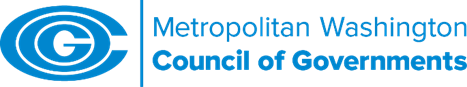 Equal Employment Opportunity (EEO) StatementFOR RECIPIENTS OF FTA SECTION 5310 ENHANCED MOBILTY FUNDINGThe Federal Transit Administration (FTA) requires all applicants, recipients, subrecipients, and contractors receiving FTA funding to comply with Federal civil right laws and regulations, including EEO. Subrecipients that meet certain thresholds are required to have and implement an EEO Program.EEO – 49 CFR PART 21.5(c)COG has prepared this statement to help subrecipients comply with 49 CFR Part 21.5(c), the U.S. Department of Transportation (DOT) EEO rule. Please check the boxes under the scenario that applies to your organization:  Scenario 1:_____	Your agency employs 100 or more transit-related* employeesAND_____	Your agency requested or received capital or operating assistance in excess of $1 million in the previous Federal fiscal year (10/1 - 9/30), or requested or received planning assistance in excess of $250,000 in the previous Federal fiscal year (10/1 - 9/30).If you checked both items above, you are required to implement all of the EEO Program elements. See pg. 2 for detailsScenario 2:_____	Your agency employs 50-99 transit-related employeesAND_____	Your agency requested or received capital or operating assistance in excess of $1 million in the previous Federal fiscal year (10/1 - 9/30), or requested or received planning assistance in excess of $250,000 in the previous Federal fiscal year (10/1 - 9/30).If you checked both items above, you are required to implement 1-5 of the EEO Program elements. See pg. 2 for detailsScenario 3:____	15-49 transit-related employeesAND_____	Your agency requested or received capital or operating assistance less than $1 million in the previous Federal fiscal year (10/1 - 9/30), or requested or received planning assistance less than $250,000 in the previous Federal fiscal year (10/1 - 9/30).If you checked the item above, you are not required to have an EEO Program, but are required to comply with all EEO statutes and regulations.Scenario 4:____	less than 15 transit-related employeesAND_____	Your agency requested or received capital or operating assistance less than $1 million in the previous Federal fiscal year (10/1 - 9/30), or requested or received planning assistance less than $250,000 in the previous Federal fiscal year (10/1 - 9/30).If you checked the item above, you are not required to have an EEO Program, but are required to comply with all EEO statutes and regulations.EEO Program Format:Statement of PolicyDissemination PlanDesignation of Personnel ResponsibleAssessment of Employment PracticesMonitoring and Reporting PlanUtilization AnalysisGoals & TimetablesBy signing below, I understand my agency’s responsibilities regarding Equal Employment Opportunity. __________________________________                            __________________Signature & Title of Authorizing Official			Date*FTA defines a transit related employee as “those with collateral duties that support your transit program. For example, you would count a budget analyst who processes payments for the transit program as a transit-related employee. You must also count part-time employees.”